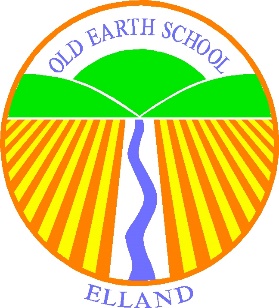 Old Earth SchoolLower Edge RoadEllandWest YorkshireHX5 9PLWebsite:  www.oldearth.co.uk Class Teacher Full time and permanent Required for September 2021MPR (Fulltime & Permanent) 
"A happy, high achieving school where all are motivated and feel safe to thrive."At the heart of the school’s effectiveness is the determination of all staff to help pupils to become confident and resilient learners in a happy and fun environment. Old Earth became an academy in 2011 whilst maintaining good relationships with the Calderdale LA. It enjoys strong links with its local community of primary and secondary schools and has very good relationships with parents and the wider local community.Governors are seeking to employ an enthusiastic, highly motivated, and creative teacher to work within our hugely supportive team. The successful candidate must be an enthusiastic and committed practitioner who can work across the school. This post would be initially based in Key Stage 1.This is a wonderful opportunity for someone who is looking to develop themselves in a supportive and dynamic school environment.  We would be particularly interested to hear from candidates with innovative ideas to further develop our existing provision for our brilliant children.  If you are bursting with ideas, we would like to hear from you!Applications are welcomed from NQT’s and experienced teachers.You will:be someone who strives to be an outstanding classroom practitioner  articulate and demonstrate knowledge of current primary curriculum practiceDemonstrate a genuine commitment to achieve the best for our children and their families.We can offerbrilliant, motivated and enthusiastic childrenopportunities for professional development a thriving, dynamic, happy and caring environment a dedicated and supportive staff team committed to whole school development Old Earth School is committed to equality of opportunity. We positively welcome applications from all sections of the community. The school is committed to safeguarding and promoting the welfare of children and young people and expects all staff and volunteers to share this commitment. Rigorous safeguarding checks are in place. Successful applicants will need a DBS enhanced clearance for the school from the Disclosure and Barring Service before the appointment is confirmed.If you would like to learn more about this post and interested in joining our team of committed professionals, please download our application pack from www.oldearth.co.uk  or https://www.calderdale.gov.uk/v2/residents/jobs-and-volunteeringVisits to the school are warmly welcomed and will be carried out in line with our Covid-19 risk assessment and procedures.These can be arranged by telephoning Sheena Fairbairn School Business Manager on (01422) 375316 or by email admin@oldearth.calderdale.sch.uk Closing date:  Friday 14th May 2021 (Midday)          Interviews: Week beginning 17th May 2021